ERASMUS+ Academic Year 2023/2024– Staff Mobility for Teaching –Letter of Confirmationhas taught in the framework of Erasmus+To be completed by the host institutionThis is to certify that Home University: Eberhard Karls Universität TübingenFrom           /      /             (day/month/year)  to              /      /              (day/month/year).Teaching Hours:Name of host institution       Name of signatory       Function       Date      /      /         (day/month/year)Signature  ……………………………………………...… 	   		     (stamp)Name (Block Capitals)…………………………………………………………………..Function……………………………………………………………………………………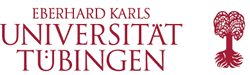 